NORMAS PARA EL PROCEDIMIENTO DE RECOLECCIÓN DE INFORMACIÓN PARA EL REGISTRO PÚBLICO DE ACCIONISTAS (3)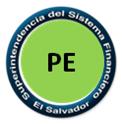  ANTECEDENTESLa Superintendencia del Sistema Financiero, en cumplimiento a las disposiciones del Art.78 literales a) y b) de la Ley de Supervisión y Regulación del Sistema Financiero (4), Arts. 11, 12, 14, 189, 203, 204, 205 de la Ley de Bancos y Art. 7 y 27 de la Ley de Sociedades de Seguros, emite el presente procedimiento: (2) (4)1. OBJETIVOEstablecer la forma y medios para proporcionar la información necesaria, así como fijar los requisitos que debe contener la base de datos del Registro Público de Accionistas e informe de los traspasos de acciones que los bancos y sociedades de seguros están obligados a remitir a esta Superintendencia, de conformidad con los artículos citados, así como el control de los accionistas relevantes que se establece en el artículo 12 de la Ley de Bancos y el control de las personas y operaciones relacionadas por propiedad con la entidad a que aluden los artículos 204 y 205 de la Ley de Bancos y el artículo 27 de la Ley de Sociedades de Seguro. (2)2. REGISTRO PÚBLICODe conformidad con el Art. 78 de la ley de Supervisión y Regulación del Sistema Financiero, la Superintendencia organizará y mantendrá actualizados los registros que las leyes le encomiendan, entre los cuales se encuentra el Registro de los integrantes del Sistema Financiero y sus accionistas. (4)Para actualizar dicho registro, los bancos y sociedades de seguros deberán informar a esta Superintendencia, dentro de los primeros 10 días hábiles de cada mes para los bancos y dentro de los 5 días hábiles para las sociedades de seguros, los traspasos de acciones realizados en el mes anterior; además, los cambios efectuados en los registros de personas, parientes, socios de sociedades y en los certificados. En caso de no haber traspasos y ningún cambio en los registros antes mencionados, deberán enviar una nota manifestando tal situación, la que posteriormente será verificada. (2) (3)INSTRUCCIONES SOBRE EL ENVIOLa estructura de los archivos de datos, los archivos XML para la remisión de la información y el diccionario de datos se encuentran contenidos en los Anexos No. 1 y 2. La información del Registro Público de Accionistas deberá ser remitida a esta Superintendencia en forma mensual, dentro de los primeros 10 días hábiles del mes para bancos y dentro de los primeros 5 días hábiles de las sociedades de seguros. (2)Al momento de remitir la información, se efectuará una revisión adicional en la cual se determinará si el envío ha sido generado correctamente y si existe igualdad en los datos de la propiedad accionaria de la Institución con la existente en esta Superintendencia, de lo contrario éste será rechazado. En el archivo persona.xml deberá detallarse los datos de todas las personas naturales y jurídicas cuyo NIT se encuentre en los archivos inventario de certificados de acciones, parientes, traspasos y socios de sociedades. Es importante notar que, aún cuando una persona se encuentre en los tres archivos o varias veces dentro del mismo, solamente tendrá que reportarse una vez en este archivo. (2)En el archivo certificado.xml deberá contener el detalle de los certificados de accionistas. Este archivo deberá ser actualizado mensualmente. Es importante mencionar que para poder ingresar el certificado del accionista en este archivo es necesario que se haya ingresado primero el NIT en el archivo persona.xml.En el archivo pariente.xml deberá detallar al cónyuge, a los parientes en primero y segundo grado de consanguinidad y primero de afinidad de cada accionista. Es importante mencionar que, para poder ingresar un pariente en este archivo es necesario que se haya ingresado primero el NIT del pariente en el archivo persona.xml y el NIT del accionista en el inventario de certificado de acciones, además deben corresponder a personas naturales. Los códigos de parientes se encuentran detallados en Anexo No. 3.En el archivo traspaso.xml deberá detallarse los traspasos realizados en cada mes.Consideraciones especiales en el envío de traspasos:Los traspasos deberán ser ordenados por fecha y número de certificado, guardando un orden lógico entre cedentes y aceptantes de manera que se concilie el total de acciones cedidas con el de aceptadas en el(los) nuevo(s) certificado(s), cuidando de que un mismo traspaso deba tener la misma fecha y no debe repetirse en meses diferentes.Cuando el aceptante sea un nuevo accionista y éste a la vez sea una persona jurídica, deberá enviarse el detalle de sus socios en el archivo socios_sociedad.xml.Todo traspaso total o parcial de acciones elimina el certificado del cedente y crea un nuevo certificado para el aceptante. En caso de ser parcial, la Institución tendrá que crear un nuevo número de certificado al accionista que cede las acciones.No se permiten fracciones de acciones.Un certificado no puede ser compartido por varias personas.En el archivo socios_sociedad.xml deberá contener el detalle de los socios de aquellas sociedades que a su vez son accionistas de una entidad específica. Consideraciones especiales en el envío de socios de sociedades:Todas las personas deberán enviarse siempre con NIT.En este archivo deberán reportarse tanto las sociedades accionistas directas de la institución como las indirectas.Los porcentajes de participación de las sociedades tendrán que sumar el 100%. (3)OTRAS CONSIDERACIONESLa Superintendencia pondrá a disposición de las instituciones una aplicación que validará los datos de los archivos mencionados anteriormente, y por medio de la cual se comprobará que la información que se envía cumpla con las normas y estándares que se proporcionan en este documento. (3)Las instituciones deberán abstenerse de enviar archivos distintos a los que se solicitan.En caso de encontrar errores de datos, la institución está obligada a enviarlo nuevamente con la información correcta el mismo día. (3)Los directores, gerentes y empleados a quienes corresponda la preparación o revisión de la información, responderán en su calidad personal de los errores, omisiones e irregularidades que ésta contenga.La información recibida por la Superintendencia del Sistema Financiero puede ser modificada dentro del plazo establecido para su presentación, vencido éste se considerará definitiva; sin embargo, la institución puede solicitar la sustitución respectiva justificándolo apropiadamente, no obstante ser autorizada para ello, la información se considerará recibida fuera de plazo para los efectos legales pertinentes.VIGENCIAEl presente reglamento entrará en vigencia a partir del 1 de septiembre de 1999.MODIFICACIONES:(1)	Reformas aprobadas por el Consejo Directivo de la Superintendencia, en Sesión CD-64/99 del 16 de septiembre de 1999, vigentes a partir del envío de información del mes de septiembre de 1999.(2)	Reformas aprobadas por el Consejo Directivo de la Superintendencia, en Sesión CD-35/00 del mes de julio de 2000, vigentes a partir del 1º de octubre del corriente año, con el envío de la información de dicho mes que será remitida en el mes de noviembre de 2000.(3)	Reformas aprobadas por el Consejo Directivo de la Superintendencia, en Sesión CD-23/11 de fecha 06 de julio de 2011, vigentes a partir del 1º de noviembre del corriente año, con el envío de la información de dicho mes que será remitida en el mes de diciembre de 2011.Modificaciones en el Romano I, y en los Anexos No. 1, 2 y 5, aprobadas por el Banco Central de Reserva por medio de su Comité de Normas, en Sesión No. CN-06/2021, de fecha 6 de mayo de 2021, con vigencia a partir del día 24 de mayo de dos mil veintiuno.ANEXO No. 1ESTRUCTURA DE ARCHIVOSA.	Estructura de los archivos de datos.La estructura se define con los archivos siguientes:B.	Archivo de datos XML para la remisión de la información. La información será remitida con los archivos siguientes: 1.	persona.xml: ARCHIVO DE PERSONAS NATURALES Y JURIDICAS.ANEXO No. 12. certificado.xml: INVENTARIO DE CERTIFICADOS DE ACCIONES.3. pariente.xml: ARCHIVO DE PARIENTES DE ACCIONISTAS.4. traspaso.xml: ARCHIVO DE TRASPASOS ANEXO No. 15. socios_sociedad.xml: ARCHIVO DE SOCIOS DE SOCIEDADES DE ACCIONISTASANEXO No. 2DICCIONARIO DE DATOSEste diccionario de datos contiene las características de los elementos que forman parte de las estructuras requeridas.1. persona.xml: ARCHIVO DE PERSONAS NATURALES Y JURIDICAS.NOMBRE			: 	NITDESCRIPCION			: 	Número de Identificación Tributaria.COMENTARIO	• Caso 1. Persona natural o jurídica con NIT proporcionado por el Ministerio de Hacienda, sin guiones. Formato:	"06140510630031"NOMBRE			:	DUIDESCRIPCION			:	Documento Único de Identidad.COMENTARIO	• El dui se debe digitar según el siguiente formato "000000000".No deberá sustituirse los ceros a la izquierda por blancos, ni suprimirse.Ejemplo: "010700041"NOMBRE			:	primer_apellido, segundo_apellido, 					apellido_casada, primer_nombre,					segundo_nombre.DESCRIPCION                            :	Nombre de la persona natural, compuesto por: Primer apellido, segundo apellido, apellido de casada, primer nombre, segundo nombre.COMENTARIO				• Los nombres deben escribirse en mayúscula. • Los caracteres válidos son únicamente las letras del alfabeto.• Los apellidos de casada deben escribirse con el prefijo "DE" siempre que dicha persona lo utilice.Ejemplo:1.Nombre = PEÑA DE GONZALEZ CARMEN MARIAse digitará así :Pri. ape.: PEÑA		Seg. ape.:  Ape.cas.: DE GONZALEZPri. nom.: CARMEN	Seg. nom.:  MARIA2.Nombre = CASTILLO VALIENTE MARIA CLAUDIAse digitará así :Pri. ape.: CASTILLO	Seg. ape.:  Ape.cas.: VALIENTEANEXO No. 2Pri. nom.: MARIA		Seg. nom.:  CLAUDIAPara este caso el apellido VALIENTE es apellido de casada, sólo que esta persona no utiliza el prefijo "DE".• La letra "Ñ" (<alt 165>) no debe sustituirse por ningún otro caracter (#,% o N), ejemplo :Forma Correcta		Forma IncorrectaPEÑA				PENA, PE#A, PE\A• No debe incluirse "," (comas) para separar los apellidos del nombre.• Con el fin de estandarizar la forma en que se digitarán los nombres de los accionistas a continuación se presentan algunos ejemplos :1.Nombre = PEÑA GONZALEZ JOSE  ANTONIOse digitará así :Pri. ape.: PEÑA		Seg. ape.:  GONZALEZApe.cas.: Pri. nom.: JOSE		Seg. nom.:  ANTONIO2.Nombre = RICARDO JOSE JUAN DEL  VALLEse digitará así :Pri. ape.: DEL VALLE		Seg. ape.: Ape.cas.: Pri. nom.: RICARDO		Seg. nom.:  JOSE JUAN3.Nombre = FLOR DE MARIA MORALES DE DEL CID   se digitará así :Pri. ape.: MORALES		Seg. ape.: Ape.cas.: DE DEL CIDPri. nom.: FLOR		Seg. nom.: DE  MARIA4. Nombre = MIRNA DE LOPEZse digitará así : Pri. ape.: 			Seg. ape.:Ape.cas.:  DE LOPEZPri. nom.: MIRNA		Seg. nom.: En este caso el nombre es incorrecto, ya que como mínimo tiene que enviarse el primer apellido y el primer nombre de la persona.ANEXO No. 25. Nombre = VICTOR ARTURO ROGEL GOMEZ LUENGOse digitará así :Pri. ape.: ROGEL	Seg. ape.:  GOMEZ LUENGOApe.cas.: Pri. nom.: VICTOR		Seg. nom.:  ARTURONOMBRE			:	nombre_sociedadDESCRIPCION			:	Nombre de la persona jurídica.COMENTARIO				• Los nombres deben escribirse en  mayúscula. • Los caracteres válidos son únicamente las letras del alfabeto, números, el "&", la coma y el punto.• La letra "Ñ" (<alt 165>) no debe sustituirse por ningún otro caracter (#,% o N) ejemplo :Forma Correcta			Forma IncorrectaPEÑERA, S.A.				PE#ERA,S.ANOMBRE			:	tipo_personaDESCRIPCION			:	Bandera que identifica si el accionista es personanatural o jurídica.VALORES PERMITIDOS			:	1 = persona natural2 = persona jurídicaNOMBRE			:	nacionalidadDESCRIPCION			:	Código de Nacionalidad auxiliar del accionista.VALORES PERMITIDOS			:	1 = Salvadoreño2 = Guatemalteco3 = Hondureño4 = Nicaragüense5 = Costarricense6 = Panameño7 = Otros PaísesNOMBRE			:	id_nacionalidadDESCRIPCION			:	Código de nacionalidad del accionista.VALORES PERMITIDOS			:	Los valores permitidos se encuentran en Anexo No. 4 NOMBRE			:	cambio_nombreDESCRIPCION			:	Columna usada para notificar cuando una persona ha	cambiado su nombre.ANEXO No. 2VALORES PERMITIDOS			:	Los valores permitidos son:0 = No ha habido cambio					1 = Ha habido cambioNOMBRE			:	nit_anterior DESCRIPCION                            :	Se utilizará para efectuar cambios de NIT de uno existente por uno nuevo.Caso 1. Persona natural o jurídica con NIT proporcionado por el Ministerio de Hacienda, sin guiones. Colocar el NIT nuevo en el campo "nit" y el NIT antiguo en el "nit_anterior"Ejemplo:Accionista en la institución    nit	  			nit_anterior	              06141212990011		06140101990099NOMBRE			:	fecha_inicio_acconistaDESCRIPCION                            :	Fecha a partir de la cual la persona es accionista de la institución.Formato: YYYY-MM-DDCOMENTARIO                            :	Esta columna deberá ser completada únicamente cuando la persona sea accionista de la institución.NOMBRE			:	fecha_fin_acconistaDESCRIPCION			:	Fecha en la cual la persona deja de ser accionista de laInstitución.Formato: YYYY-MM-DDCOMENTARIO                            :	Esta columna deberá ser completada únicamente en el mes que la persona deja de ser accionista de la institución.NOMBRE			:	cambio_nacionalidadColumna usada para notificar cuando una persona ha cambiado su nacionalidad.VALORES PERMITIDOS			:	Los valores permitidos son:0 = No ha habido cambio					1 = Ha habido cambioANEXO No. 22. certificado.xml: INVENTARIO DE CERTIFICADOS DE ACCIONES.NOMBRE			:	NITDESCRIPCION			:	Número de Identificación Tributaria.COMENTARIO	• Caso 1. Persona natural o jurídica con NIT proporcionado por el Ministerio de Hacienda, sin guiones.Formato:	"06140510630031"NOMBRE			:	numero_certificadoDESCRIPCION			:	Número de certificado que ampara las acciones.COMENTARIO				•Debe ser diferente de cero, excepto en el caso de 					"CAPITALIZACION" y "AUMENTOCAPITAL".NOMBRE			:	numero_accionesDESCRIPCION			:	Número de acciones del certificado.COMENTARIO				• Debe ser diferente de cero.NOMBRE			:	tipo_accionDESCRIPCION			:	Tipo de acción.VALORES ESPEC.		:	C = comúnP = PreferenteNOMBRE			:	fecha_adquisicionDESCRIPCION			:	Fecha en que se adquieren acciones.					Formato: YYYY-MM-DDNOMBRE			:	sectorDESCRIPCION			:	Código de sector al que pertenece un accionista.VALORES ESPEC.		:	1 = Empleados2 = Pequeños Inversionistas (hasta ¢100,000.00)3 = Otros Inversionistas    (más de ¢100,000.00)4 = FOSAFFINOMBRE			:	libroDESCRIPCION			:	Número de libro del registro de accionistas.COMENTARIO				•Debe ser diferente de cero.NOMBRE			:	folioDESCRIPCION			:	Número de folio del registro de accionistas.COMENTARIO				• Debe ser diferente de cero.3. pariente.xml: ARCHIVO DE PARIENTES DE ACCIONISTASNOMBRE			:	NITDESCRIPCION			:	Número de Identificación Tributaria del accionista.ANEXO No. 2COMENTARIO	•Caso 1. Persona natural con NIT proporcionado por el Ministerio de Hacienda, sin guiones.  					Formato:	"06140510630031".NOMBRE			:	nit_parienteDESCRIPCION                            :	Número de Identificación Tributaria del pariente del accionista.COMENTARIO	•Caso 1. Persona natural con NIT proporcionado por el Ministerio de Hacienda, sin guiones.					Formato:	"06140510630031"NOMBRE			:	id_parentescoDESCRIPCION	 		:	Código de parentesco entre el accionista y el pariente. VALORES PERMITIDOS			:	Ver tabla de códigos de parentesco en Anexo No. 34. traspaso.xml: ARCHIVO DE TRASPASOS. El registro de los traspasos deberá enviarse en el orden correlativo en que  estos se dieron.NOMBRE			:	fecha_traspasoDESCRIPCION			:	Fecha en que se ha realizado el traspaso de acciones.					Formato: YYYY-MM-DDNOMBRE			:	numero_accionesDESCRIPCION			:	Número de acciones traspasadas.COMENTARIO				•Debe ser diferente de cero.NOMBRE			:	tipo_accionDESCRIPCION			:	Tipo de acción.VALORES PERMITIDOS			:	C = comúnP = PreferenteNOMBRE			:	numero_cert_cedDESCRIPCION			:	Número de certificado que ampara las acciones.COMENTARIO	• Al momento de efectuar un traspaso, este certificado tiene que desaparecer y crearse uno nuevo, ya sea este un traspaso parcial o total de acciones.NOMBRE			:	nit_cedDESCRIPCION			:	Número de Identificación Tributaria del cedente.COMENTARIO				• Caso 1. Persona natural o jurídica con NIT proporcionado por el Ministerio de Hacienda, sin guiones.           					Formato:	"06140510630031"ANEXO No. 2     					•Caso 2.Formato:	"CAPITALIZACION"Cuando se da una capitalización no existe cedente ni número de certificado cedente (numero_cert_ced), por lo que en el nit_ced se colocará "CAPITALIZACION" y en el archivo de personas se debe adicionar ese nit como persona jurídica con el nombre de la institución.•Caso 3. Formato:	"AUMENTOCAPITAL"Nota: Cuando exista aumento de capital, en el archivo de traspasos el nit del cedente debe ser "AUMENTOCAPITAL", y de igual manera que el caso 2, en el archivo de personas deberá de adicionarse una persona (aceptante) con el nit.NOMBRE              		:	numero_cert_ced_nvoDESCRIPCION                            :	Número de certificado que ampara las acciones del cedente, cuando este cede parcialmente.COMENTARIO	• Este campo vendrá lleno siempre que el cedente se quede con cierto número de acciones del certificado que está traspasando (traspaso parcial) y el número de certificado debe ser nuevo.• Si en un envío un certificado se parte en "N" certificados, solamente en el último movimiento de traspasos deberá aparecer numero_cert_ced_nvo con valor.NOMBRE			:	nit_aceDESCRIPCION			:	Número de Identificación Tributaria del aceptante.COMENTARIO	• Caso 1. Persona natural o jurídica con NIT proporcionado por el Ministerio de Hacienda, sin guiones.Formato:	"06140510630031"NOMBRE			:	numero_cert_aceptanteDESCRIPCION                            :	Número de certificado que ampara las acciones del aceptante.COMENTARIO	• Este certificado tiene que ser nuevo, es decir que ningún otro accionista debe tener asignado el mismo número.NOMBRE			:	sectorDESCRIPCION			:	Código de sector al que pertenece un accionista.VALORES ESPEC.		:	1 = Empleados2 = Pequeños Inversionistas (hasta ¢100,000.00)3 = Otros Inversionistas    (más de ¢100,000.00)4 = FOSAFFIANEXO No. 2NOMBRE			:	libroDESCRIPCION			:	Número de libro del registro de accionistas.COMENTARIO				• Debe ser diferente de cero.NOMBRE			:	folioDESCRIPCION			:	Número de folio del registro de accionistas.COMENTARIO				• Debe ser diferente de cero.NOMBRE (4)			: 	titulo_traspaso (4)DESCRIPCION (4)		: 	Forma de adquisición de las acciones (4) COMENTARIO (4)		:	Debe contener valores permitidos (4)VALORES ESPECÍFICOS (4)	:   	1 = Capitalización (4)2=Herencia/cesión/Donación/Adjudicación en pago /Dación en pago (4)                                                            	 3 = Transacciones de Ventas (4)                                                            	 4 = Otros (4)NOMBRE (4)			: 	monto_traspaso (4)DESCRIPCION (4)                       :	Monto de la transacción por traspaso de las acciones, es decir el precio de la transacción. (4)COMENTARIO (4)		:	Los valores pueden ser válidos desde Cero. (4)Casos posibles en traspasos:•	CAPITALIZACION: No existe número certificado cedente, este es el único caso en que el "numero_cert_ced" es cero.•	De 1 a N:	El traspaso de acciones de un certificado genera varios certificados nuevos.Ejemplo: Supongamos que el certificado 160 posee 400 acciones.Para mayores detalles sobre el manejo de traspasos ver el Anexo 6 Las 100 acciones que conserva el cedente deben quedar en el certificado 1003.De 1 a 1:	El traspaso del cedente al aceptante es total, las acciones traspasadas crearán un nuevo certificado.De N a 1:	Este es el caso cuando varios cedentes traspasan acciones a un mismo aceptante y número de certificado, esto se puede efectuar en una misma fecha de traspaso.ANEXO No. 25. socios_sociedad.xml: ARCHIVO DE SOCIOS DE SOCIEDADES DE ACCIONISTAS.NOMBRE				:	NITDESCRIPCION	: Número de Identificación Tributaria  de la sociedad.COMENTARIO	• Las personas jurídicas deberán enviarse siempre con NIT, asignado por el Ministerio de Hacienda, sin guiones.• Caso 1. Persona jurídica con NIT proporcionado por el Ministerio de Hacienda.Formato:	"06140510630031"NOMBRE				:	nit_socioDESCRIPCION			:	Número de Identificación Tributaria del socioCOMENTARIO               	• Caso 1. Persona natural o jurídica con NIT proporcionado por el Ministerio de Hacienda, sin guiones.Formato:	"06140510630031"NOMBRE				:	participacionDESCRIPCION                                :	Porcentaje de participación de un socio en una sociedad 	accionista de una institución.COMENTARIO	• Este debe sumar el 100% para los miembros de la sociedad.ANEXO No. 3TABLA DE CODIGOS DE PARENTESCOCódigo	Nombre		CO		CónyugePA		Padre MA		MadreHI		Hijo(a)AB		Abuelo(a)NI		Nieto(a)HE		Hermano(a)SU		Suegro(a)NU		NueraYE		YernoANEXO No. 6TIPOS DE MOVIMIENTOSTipo De 0 a NExplicación:Este se da en caso de Capitalización, no existe cedente pues la Institución es la que está vendiendo las acciones.numero_cert_ced y numero_cert_ced_nvo deben ser Cero, numero_cert_aceptante debe ser un nuevo certificado.Tipo De 1 a NExplicación:Donde N puede ser 2,3...; Este caso se da cuando el cedente traspasa sus acciones de un certificado a varios, todos los certificados del o los aceptantes deben ser nuevos. Si el cedente conserva cierto número de acciones, (Traspaso parcial), estas deben generar un nuevo número de certificado.Supongamos que el certificado 160 posee 400 acciones, entonces una forma correcta de efectuar el traspaso es:Las 100 acciones que conserva el cedente le quedarían en el certificado 1003El certificado 1003 en numero_cert_ced_nvo puede ubicarse en cualquiera de los 2 traspasos anteriores.ANEXO No. 6Formas incorrectas* Este caso es incorrecto, pues el certificado 1003 solo debe ir en uno de los tres traspasos, en este caso incorrecto.El verificador crearía la primera vez el certificado 1003, y las 2 siguientes generaría un error debido a que el certificado 1003 ya existiría.* Este caso es incorrecto, debido a que las 100 acciones restantes del certificado 100 no tienen número nuevo de certificado* Este caso es incorrecto, pues se está intentando adicionar acciones a un certificado ya creado para un aceptante diferente.ANEXO No. 6Tipo De 1 a 1Explicación:Este es el caso de un traspaso total del cedente al aceptante, las acciones traspasadas crearán un nuevo certificado (endoso de acciones)Forma correcta:Note que el segundo caso es el correcto, lo que se está haciendo es cancelando un certificado y creando otro con el mismo número de acciones y para la misma persona.Forma incorrecta:Tipo De N a 1Explicación:Este es el caso cuando varios cedentes traspasan acciones a un mismo aceptante y número de certificado, esto sólo se puede efectuar en un mismo envío.  Para esta situación la fecha de traspaso,  numero_cert_aceptante y nit_ace deben ser iguales.ANEXO No. 6Forma correcta:Formas incorrectas: (*) Estos datos son incorrectos ya que la fecha de traspaso (fecha_traspaso) debe ser la misma para los traspasos de N a 1. (*) Este dato es incorrecto ya que el NIT del aceptante (nit_ace) debe ser el mismo para un traspaso de N a 1.TIPO: EN UN ENVÍO SE CREA POR MEDIO DE UN TRASPASO UN CERTIFICADO, LUEGO SE REALIZAN OTRO(S) TRASPASO(S) DEL CERTIFICADO CREADO, CREANDO A SU VEZ OTRO(S) CERTIFICADOS(S). Explicación:Para que estas transacciones se efectúen correctamente, las instituciones deben de tener el cuidado de registrar los traspasos en el orden cronológico que se dieron.ANEXO No. 6Formas correctas:Formas incorrectas:Nombre del archivoDescripciónssf_acci_persona.xsdPERSONASssf_acci_certificado.xsdINVENTARIO DE CERTIFICADOS DE ACCIONESssf_acci_pariente.xsdPARIENTESssf_acci_traspaso.xsdTRASPASOSssf_acci_socios_sociedad.xsdSOCIOS DE SOCIEDADESNombre del archivoDescripciónpersona.xmlARCHIVO DE PERSONAS NATURALES Y JURIDICAScertificado.xmlINVENTARIO DE CERTIFICADOS DE ACCIONESpariente.xmlARCHIVO DE PARIENTES DE ACCIONISTAStraspaso.xmlARCHIVO DE TRASPASOSsocios_sociedad.xmlARCHIVO DE SOCIOS DE SOCIEDADES ACCIONISTASNoCAMPOTIPOLONGDECDESCRIPCIÓN1nitXsString140Número identificación tributaria2duiXsString90Documento Único de Identidad3primer_apellidoXsString250Primer apellido4segundo_apellidoXsString250Segundo apellido5apellido_casadaXsString250Apellido de casada6primer_nombreXsString250Primer nombre7segundo_nombreXsString250Segundo nombre8nombre_sociedadXsString500Nombre de sociedad9tipo_personaXsString10Tipo de persona (natural o jurídica)10nacionalidadXsInt00Código de nacionalidad auxiliar para validación.11id_nacionalidadXsInt00Código de nacionalidad12cambio_nombreXsByte00Usado para notificar cambios de nombres13nit_anteriorXsString140Nit para actualización y cambios14fecha_inicio_accionistaXsDate00Fecha a partir de la cual la persona es accionista de la institución.15fecha_fin_accionistaXsDate00Fecha cuando la persona deja de ser accionista de la institución.16cambio_nacionalidadXsByte00Usado para notificar cambio de nacionalidadNoCAMPOTIPOLONGDECDESCRIPCIÓN1nitXsString140Número identificación tributaria accionista2numero_certificadoXsInt00Número del certificado3numero_accionesXsDecimal142Número de acciones en el certificado4tipo_accionXsString10Tipo de acción (común o preferente)5fecha_adquisicionXsDate00Fecha de adquisición de las acciones6sectorXsInt00Código de sector que pertenece el accionista7libroXsInt00Número del libro del registro de accionistas8folioXsInt00Número de folio del libro de accionistasNoCAMPOTIPOLONGDECDESCRIPCIÓN1nitXsString140Número identificación tributaria accionista2nit_parienteXsString140Número identificación tributaria pariente3id_parentescoXsString20Código de relación de parentesco entre el accionista y el pariente. Los valores permitidos se listan en la tabla del anexo 3.NoCAMPOTIPOLONGDECDESCRIPCIÓN1fecha_traspasoXsDate00Fecha del traspaso2numero_accionesXsDecima102Número de acciones a traspasar3tipo_accionXsString10Tipo de acción (común o preferente)4numero_cert_cedXsInt00Número de certificado del cedente5nit_cedXsString140Número de identificación tributaria cedente6numero_cert_ced_nvoXsInt00Número del nuevo certificado del cedente7nit_aceXsString140Número identificación tributaria aceptante8numero_cert_aceptanteXsInt60Número de certificado del aceptante9sectorXsInt00Código del sector del aceptante10libroXsInt00Libro de registro de accionistas aceptante11folioXsInt00Folio del libro de accionistas aceptante12 (4)titulo_traspaso (4)XsInt (4)1(4)0(4)Forma de traspaso de las acciones (4)13 (4)monto_traspaso (4)XsDecima (4)14(4)5(4)Monto de la transacción por traspaso de las acciones, es decir el precio de la transacción (4)NoCAMPOTIPOLONGDECDESCRIPCIÓN1nitXsString140Número identificación tributaria sociedad2nit_socioXsString140Número identificación tributaria socio3participacionXsDecimal84Porcentaje de participación del socionumero_accionesnumero_cert_cednit_cednumero_cert_ced_nvonit_acenumero_cert_aceptante10016006141212700021006141111600011100115016006141212700021006141112630021100250160061412127000211003061410016900111004ANEXO No. 4ANEXO No. 4ANEXO No. 4LISTADO DE NACIONALIDADESLISTADO DE NACIONALIDADESLISTADO DE NACIONALIDADEScod_nacionalnom_nacionalnom_pais8888NACIONALIDAD DESCONOCIDAPAIS DESCONOCIDO9300SALVADOREÑOEL SALVADOR9303AFGANOAFGANISTAN9306ALBANOALBANIA9309ALEMANALEMANIA OCCID9310ALEMANALEMANIA ORIENT9315ALTO VOLTOALTO VOLTA9317ANDORRANOANDORRA9318ANGOLIANOANGOLA9319BARBUDIANOANTIG Y BARBUDA9324ARABEARABIA SAUDITA9327ARGELIOARGELIA9330ARGENTINOARGENTINA9333AUSTRALIANOAUSTRALIA9336AUSTRIACOAUSTRIA9339BANGLADESHBANGLADESH9342BEHREINBEHREIN9345BARBADOSBARBADOS9348BELGASBELGICA9349BELICIANOBELICE9350BENINIANOBENIN9354BIRMANOBIRMANIA9357BOLIVIANOBOLIVIA9360BOTSWANIANOBOTSWANA9363BRASILEIROBRASIL9366BRUNEIBRUNEI9369BULGAROBULGARIA9372BURUNDIANOBURUNDI9374BOPHUTHATSWANABOPHUTHATSWANA9375BUTANOBUTAN9377CABO VERDECABO VERDE9378CAMBOYANOCAMBOYA9381CAMERUNENSECAMERUN9384CANADIENSECANADA9387CEILANOCEILAN9390AFRICANOCTRO AFRIC REP9393COLOMBIANOCOLOMBIA9394COMORAS-ISLASCOMORAS-ISLAS9396CONGO REP DELCONGO REP DEL9399CONGO REP DEMOCCONGO REP DEMOC9402COREANOCOREA NORTE9405COREANOCOREA SUR9408COSTA MARFILCOSTA MARFIL9411COSTARRICENSECOSTA RICA9414CUBANOCUBA9417CHADCHAD9420CHECOSLOVACOCHECOSLOVAQUIA9423CHILENOCHILE9426CHINOCHINA REP POPUL9432CHIPRECHIPRE9435DAHOMEYDAHOMEY9438DINAMARQUENSEDINAMARCA9439DJIBOUTIDJIBOUTI9440DOMINICANODOMINICA9441DOMINICANODOMINICANA REP9444ECUATORIANOECUADOR9446EMIRAT ARAB UNIEMIRAT ARAB UNI9447ESPAÑOLESPAÑA9450ESTADOUNIDENSEEE UU9453ETIOPEETIOPIA9456FIJI-ISLASFIJI-ISLAS9459FILIPINOFILIPINAS9462FINLANDESFINLANDIA9465FRANCESFRANCIA9468GABONGABON9471GAMBIAGAMBIA9474GHANAGHANA9477GIBRALTARGIBRALTAR9480GRIEGOGRECIA9481GRENADAGRENADA9483GUATEMALTECOGUATEMALA9486GUINEAGUINEA9487GUYANAGUYANA9495HAITIANOHAITI9498HOLANDESHOLANDA9501HONDUREÑOHONDURAS9504HONG KONGHONG KONG9507HUNGAROHUNGRIA9510INDUINDIA9513INDONESIOINDONESIA9516IRAKIIRAK9519IRANIIRAN9522IRLANDESIRLANDA9525ISLANDESISLANDIA9526ISLAS SALOMONISLAS SALOMON9528ISRAELITAISRAEL9531ITALIANOITALIA9534JAMAICANOJAMAICA9537JAPONESJAPON9540JORDANOJORDANIA9543KENIOKENIA9544KIRIBATIKIRIBATI9546KUWAITIANOKUWAIT9549LAOSLAOS9552LESOTHOLESOTHO9555LIBANESLIBANO9558LIBERIANOLIBERIA9561LIBIOLIBIA9564LIECHTENSTEINLIECHTENSTEIN9567LUXEMBURGOLUXEMBURGO9570MADAGASCARMADAGASCAR9573MALASIAMALASIA9576MALAWIMALAWI9577MALDIVASMALDIVAS9579MALIMALI9582MALTAMALTA9585MARRUECOSMARRUECOS9591MASCATE Y OMANMASCATE Y OMAN9594MAURICIOMAURICIO9597MAURITANIAMAURITANIA9600MEXICANOMEXICO9601MICRONESIAMICRONESIA9603MONACOMONACO9606MONGOLMONGOLIA9609MOZAMBIQUEMOZAMBIQUE9611NAURUNAURU9612NEPALNEPAL9615NICARAGUENSENICARAGUA9618NIGERNIGER9621NIGERIANIGERIA9624NORUEGONORUEGA9627NVA CALEDONIANVA CALEDONIA9633NVA ZELANDIANVA ZELANDIA9636NUEVAS HEBRIDASNUEVAS HEBRIDAS9638PAPUA NV GUINEAPAPUA NV GUINEA9639PAKISTANIPAKISTAN9642PANAMEÑOPANAMA9645PARAGUAYOPARAGUAY9648PERUANOPERU9651POLONIAPOLONIA9654PORTUGUESPORTUGAL9660QATAR ELQATAR EL9663REINO UNIDOREINO UNIDO9666EGIPCIOEGIPTO9669RODESIARODESIA9672RUANDESRUANDA9675RUMANIRUMANIA9677SAN MARINOSAN MARINO9678SAMOA OCCIDSAMOA OCCID9679ST CHRIST NEVISST CHRIST NEVIS9680SANTA LUCIASANTA LUCIA9681SENEGALSENEGAL9682SAOTOME Y PRINCSAOTOME Y PRINC9683SN VIC Y GRENADSN VIC Y GRENAD9684SIERRA LEONASIERRA LEONA9687SINGAPURSINGAPUR9690SIRIOSIRIA9691SEYCHELLESSEYCHELLES9693SOMALIASOMALIA9696SUDAFRICA REPSUDAFRICA REP9699SUDANSUDAN9702SUECOSUECIA9705SUIZOSUIZA9706SURINAMSURINAM9707SRILANKASRILANKA9708SUECILANDIASUECILANDIA9711TAILANDESTAILANDIA9714TANZANIATANZANIA9717TOGOTOGO9720TRINIDAD TOBAGOTRINIDAD TOBAGO9722TONGATONGA9723TUNEZTUNEZ9725TRANSKEITRANSKEI9726TURCOTURQUIA9727TUVALUTUVALU9729UGANDAUGANDA9732RUSOU R S S9735URUGUAYOURUGUAY9738VATICANOVATICANO9739VANUATUVANUATU9740VENDAVENDA9741VENEZOLANOVENEZUELA9744VIETNAM NORTEVIETNAM NORTE9747VIETNAM SURVIETNAM SUR9750YEMEN SUR REPYEMEN SUR REP9756YUGOSLAVOYUGOSLAVIA9758ZAIREZAIRE9759ZAMBIAZAMBIA9760ZIMBABWEZIMBABWE9850PUERTO RICOPUERTO RICO9862BAHAMASBAHAMAS9863BERMUDASBERMUDAS9865MARTINICAMARTINICA9886NUEVA GUINEANUEVA GUINEA9897ISLAS VIRGENES BRITANICASISLAS VIRGENES BRITANICAS9898ANT HOLANDESASANT HOLANDESAS9899TAIWANESTAIWAN9999OTROSOTROSANEXO No. 5ANEXO No. 5ANEXO No. 5ANEXO No. 5MENSAJES DE INCONSISTENCIASMENSAJES DE INCONSISTENCIASMENSAJES DE INCONSISTENCIASMENSAJES DE INCONSISTENCIASA continuación se presenta un listado de inconsistencias y su explicación, las inconsistencias de tipo "C" Crítico no generaran envío, las de tipo "S" Superable si generará envío.A continuación se presenta un listado de inconsistencias y su explicación, las inconsistencias de tipo "C" Crítico no generaran envío, las de tipo "S" Superable si generará envío.A continuación se presenta un listado de inconsistencias y su explicación, las inconsistencias de tipo "C" Crítico no generaran envío, las de tipo "S" Superable si generará envío.A continuación se presenta un listado de inconsistencias y su explicación, las inconsistencias de tipo "C" Crítico no generaran envío, las de tipo "S" Superable si generará envío.CódigoDescripciónTipoExplicación001Longitud de nit incorrectaCLa longitud del NIT en archivo persona.xml debe ser de 14 posiciones.002Nit armado no válidoCNit en archivo persona.xml no se encuentra en la tabla de nits armados válidos.003Nacionalidad en nit no válidaCPosición 1-4 de NIT en archivo persona.xml no corresponde a un departamento, municipio o país válido.004Fecha en nit inválidaCPosición 6-11 de NIT en archivo persona.xml no corresponde a una fecha válida.005Correlativo no es válidoCPosición 13-15 de NIT en archivo persona.xml no es un correlativo válido.006Dígito verificador no válidoCPosición 17 de NIT en archivo persona.xml no cumple con la rutina Dígito Verificador.007Formato de dui debe ser: oooooooooSVerifique que no existan guiones o que no existan espacios entre números.008Tipo de persona inválidoCValores válidos:1:natural, 2:jurídica009Primer apellido o primer nombre inválidos. No se permiten letras minúsculasCSolamente se permiten letras.Debe tener primer nombre y primer apellido. Revise que no existan minúsculas.010Nombre de sociedad vacíoCSi es persona jurídica, debe de tener nombre de sociedad, verificar tipo de persona.011Nombres/apellidos deben ser vacío, persona jurídicaCSi es persona jurídica, los nombres y apellidos deben estar vacíos, verificar tipo de persona.012Nombre sociedad debe estar vacío, persona naturalCSi es persona natural, el nombre de sociedad debe estar vacío.013Código de nacionalidad inválidoCValores permitidos del 1 al 7014Carácter inválido en nombre de sociedadCLos caracteres permitidos son letras del alfabeto, números,  el "&", comas y puntos.015Porcentaje de participación debe ser mayor a ceroCPorcentaje de participación debe ser mayor a cero ó menor que 101016Nit de la sociedad no encontrado en archivo persona.xml, ó existe registro duplicadoCLa sociedad debe estar en el archivo persona.xml.  Revise que no existan registros duplicados.017Nit del socio no encontrado en archivo persona.xmlCEl socio debe estar en la archivo persona.xml018Nit de la sociedad esta como persona natural en archivo persona.xmlCEl nit de la sociedad se encuentra en el archivo persona.xml, y tiene el campo tipo_persona = "1"023Fecha de adquisición en archivo certificado.xml está  vacíaCEl campo fecha_adquisicion en el archivo certificado.xml no debe estar vacío024numero_acciones es ceroSnumero_acciones en el archivo certificado.xml o en traspaso.xml debe ser mayor a cero025tipo_accion en archivo certificado.xml o en traspaso.xml es  inválidaCValores permitidos:C : Común, P : Preferente026numero_certificado  en archivo certificado.xml debe ser <> de ceroCEl número de certificado del accionista en archivo certificado.xml debe ser diferente de cero027Código de sector inválidoCValores válidos del 1 al 4028Libro en archivo certificado.xml o en traspaso.xml es ceroCEl número de libro debe ser diferente de cero.029folio en archivo certificado.xml o en traspaso.xml es ceroCEl número de folio debe ser diferente de cero.031Nit de archivo certificado.xml no encontrado en archivo persona.xmlCEl NIT debe estar en el archivo persona.xml032Código de sector diferente para la misma personaSEl accionista debe tener el mismo código de sector para todos los certificados que posee.033Accionista con certificado duplicadoCLos números de certificados son únicos no se pueden compartir.034fecha_traspaso en archivo traspaso.xml está vacía, ó fecha de diferente mesCLa fecha de traspaso no puede venir vacía, ó de diferente mes al del corte.035numero_acciones en archivo traspaso.xml es ceroCEl número de acciones a traspasar debe ser mayor a cero.036numero_cert_ced en archivo traspaso.xml debe ser diferente de ceroCComo no es CAPITALIZACION, entonces el campo numero_cert_ced (certificado del que se está traspasando debe ser <> a cero042nit_ced no encontrado en archivo persona.xmlCEl NIT del cedente debe existir en  archivo persona.xml043nit_ace no encontrado en archivo persona.xmlCEl NIT del aceptante debe existir en archivo persona.xml044numero_cert_aceptante debe ser <> ceroCEl número de certificado del aceptante debe ser <> a cero046Persona con nit duplicadoCEn archivo persona.xml existen nit duplicados048No esta numero_cert_ced y nit_ced en archivo certificado.xmlCNo existe numero_cert_ced y nit_ced en archivo certificado.xml, verifique el traspaso.049Traspasando más acciones de las que poseeCVerifique el traspaso.050Certificado no corresponde a nit y fecha de traspasoCEste caso es cuando se traspasa de N a 1. Verificar que sea la misma fecha de traspaso y el mismo NIT del aceptante.051Debe existir numero_cert_ced_nvo, traspaso parcialCEl campo numero_cert_ced_nvo debe ser <> cero, después de efectuar los traspasos el cedente todavía posee acciones y éstas deben de ser trasladadas a un nuevo certificado.052Debe de traspasar las acciones a un certificado nuevoCLos campos numero_cert_ced_nvo y numero_cert_aceptante nunca deben ser igual al campo numero_cert_ced053Sociedad no puede ser socia de ella mismaCEl archivo socios_sociedad.xml, los campos nit_socio y nit no deben ser iguales.054Capitalización, numero_cert_ced, numero_cert_ced_nvo deben ser ceroCSi es capitalización no existe cedente.055numero_cert_ced y numero_cert_aceptante deben ser <> de cero, ó numero_cert_ced_nvo no debe ser negativoCSi no es capitalización debe tener número de certificado de cedente y aceptante. Verifique el valor de numero_cert_ced_nvo.056Los Socios en el Nivel 3 deben ser Personas Naturales.SRevise en el archivo socios_sociedad.xml que no existan sociedades en el 3er Nivel058No se permiten fracciones decimales en la cantidad de acciones.SDeberán ser números enteros las cantidades de acciones en el archivo traspaso.xml.059Porcentaje de participación de los socios de esta sociedad no suman el 100%SRevisar la participación de cada socio en la sociedad para que sumen el 100% en el archivo socios_sociedad.xml060Ampliación o cambio de nombre en el archivo persona.xmlSNo es error y es utilizado para notificar cambios de nombres.061Nit del Accionista no encontrado en el archivo persona.xmlCEl accionista debe estar en el archivo persona.xml062Nit del Accionista esta como persona jurídica en el archivo persona.xlmCEl nit se encuentra en el archivo persona.xlm, y tiene el campo tipo_persona = "2"063nit_pariente no encontrado en el archivo persona.xlmCEl pariente debe estar en el archivo persona.xlm064nit_pariente esta como persona jurídica en el archivo persona.xlmCEl nit_pariente se encuentra en el archivo persona.xlm, y tiene el campo tipo_persona = "2"065id_parentesco no encontrado en la tabla de Códigos de ParentescosCVer valores válidos de códigos de parentesco (ver anexo 3)066cambio_nombre no válido, en el archivo persona.xmlCSi viene llena, los valores permitidos son: 0 y 1067Reportó cambio_nombre y los nombres son iguales a los últimos reportadosCSi el cambio_nombre = 1, entonces deberá reportar cambios en cualquiera de los apellidos y nombres para la persona Natural y cambio en el nombre_sociedad para la persona Juridica.068Nit_anterior en el archivo persona.xml no existe.CEl nit_anterior, no existe en la archivo persona.xml reportada en el último envío069fecha_inicio_accionista está vacía ó es una fecha inválida, en el archivo persona.xmlCLa fecha_inicio_accionista en el archivo persona.xml corresponde a un accionista y está vacía o no es una fecha válida.070fecha_inicio_accionista es mayor que la fecha de corteCLa fecha_inicio_accionista debe ser menor o igual a la fecha de corte del envío.071fecha_fin_accionista está vacía ó es una fecha inválida, en el archivo persona.xmlCLa fecha_fin_accionista en el archivo persona.xml corresponde a una persona que dejó de ser accionista de la institución y está vacía o no es una fecha válida.072fecha_fin_accionista es mayor que la fecha de corteCLa fecha_fin_accionista debe ser menor o igual a la fecha de corte del envío.073nit en el archivo persona.xml no existe en ninguno de los archivos enviadosCEl NIT en archivo persona.xml debe existir en al menos uno de los archivos: certificado.xml, traspaso.xml, pariente.xml y socios_sociedad.xml. En caso contrario debe eliminarlo del archivo persona.xml074cambio_nacionalidad no válido, en el archivo persona.xmlCSi viene llena, los valores permitidos son: 0 y 1075Reportó cambio_nacionalidad y las columnas id_nacionalidad y nacionalidad son iguales a las últimas reportadasCSi el cambio_nacionalidad = 1, entonces deberá reportar cambios en las columnas id_nacionalidad y nacionalidad del archivo persona.xml.076 (4)Título de traspaso inválido (4)C (4)La columna titulo_traspaso debe venir lleno y contener valores permitidos. (4)077 (4)Monto de traspaso inválido (4)C (4)Si el título de traspaso es igual a <<Transacciones de ventas>>, esta columna deberá venir llena y ser mayor o igual a cero. (4)fecha_traspasonumero_accionestipo_accionnumero_cert_cednit_cednumero_cert_ced_nvonit_acenumero_cert_aceptantesectorlibrofolioYYYY-MM-DD100C0CAPITALIZACION0061417126300112001211fecha_traspasonumero_accionestipo_accionnumero_cert_cednit_cednumero_cert_ced_nvonit_acenumero_cert_aceptantesectorlibrofolioYYYY-MM-DD100C160061411117000210061417126300111001211YYYY-MM-DD150C160061411117000210061411127000111002231YYYY-MM-DD50C160061411117000211003061411115300311004223fecha_traspasonumero_accionestipo_accionnumero_cert_cednit_cednumero_cert_ced_nvo*nit_acenumero_cert_aceptantesectorlibrofolioYYYY-MM-DD100C160061411117000211003061417126300111001211YYYY-MM-DD150C160061411117000211003061411127000111002231YYYY-MM-DD50C160061411117000211003061411115300311004223fecha_traspasonumero_accionestipo_accionnumero_cert_cednit_cednumero_cert_ced_nvo*nit_acenumero_cert_aceptantesectorlibrofolioYYYY-MM-DD100C160061411117000210061417126300111001211YYYY-MM-DD150C160061411117000210061411127000111002231YYYY-MM-DD50C160061411117000210061411115300311004223fecha_traspasonumero_accionestipo_accionnumero_cert_cednit_cednumero_cert_ced_nvo*nit_acenumero_cert_aceptantesectorlibrofolioYYYY-MM-DD100C160061411117000210061417126300111001211YYYY-MM-DD150C160061411117000210061411127000111002231YYYY-MM-DD50C160061411117000211003061411115300311001223fecha_traspasonumero_accionestipo_accionnumero_cert_cednit_cednumero_cert_ced_nvonit_acenumero_cert_aceptantesectorlibrofolioYYYY-MM-DD400C160061411117000210061417126300112001211YYYY-MM-DD400C160061411117000210061411117000212001211fecha_traspasonumero_accionestipo_accionnumero_cert_cednit_cednumero_cert_ced_nvonit_acenumero_cert_aceptantesectorlibrofolioYYYY-MM-DD400C1600614111170002100614171263001116021fecha_traspasonumero_accionestipo_accionnumero_cert_cednit_cednumero_cert_ced_nvonit_acenumero_cert_aceptantesectorlibrofolioYYYY-MM-DD400C160061411117000210061417126300113001211YYYY-MM-DD100C163061411117000210061417126300113001211YYYY-MM-DD200C170061411117000210061417126300113001211fecha_traspaso*numero_accionestipo_accionnumero_cert_cednit_cednumero_cert_ced_nvonit_acenumero_cert_aceptantesectorlibrofolioYYYY-MM-DD400C160061411117000210061417126300113001211YYYY-MM-DD100C163061417108000210061417126300113001211YYYY-MM-DD200C170010121117500210061417126300113001211fecha_traspasonumero_accionestipo_accionnumero_cert_cednit_cednumero_cert_ced_nvonit_ace *numero_cert_aceptantesectorlibrofolioYYYY-MM-DD400C160061411117000210061417126300113001211YYYY-MM-DD100C163061417108000210061421126000333001211YYYY-MM-DD200C170010121117500210061417125500113001211fecha_traspasonumero_accionestipo_accionnumero_cert_cednit_cednumero_cert_ced_nvonit_acenumero_cert_aceptantesectorlibrofolioYYYY-MM-DD400C160061411117000210061417126300113001211YYYY-MM-DD200C3001061417126300110061417126501114001211YYYY-MM-DD200C3001061417126300110061421126302314002211fecha_traspasonumero_accionestipo_accionnumero_cert_cednit_cednumero_cert_ced_nvonit_acenumero_cert_aceptantesectorlibroFolioYYYY-MM-DD400C160061411117000210061417126300113001211YYYY-MM-DD400C3001061417126300110061417126501114001211fecha_traspasonumero_accionestipo_accionnumero_cert_cednit_cednumero_cert_ced_nvonit_acenumero_cert_aceptantesectorlibrofolioYYYY-MM-DD200C3001061417126300110061417126501114001211YYYY-MM-DD200C3001061417126300110061421126302314002211YYYY-MM-DD400C160061411117000210061417126300113001211fecha_traspasonumero_accionestipo_accionnumero_cert_cednit_cednumero_cert_ced_nvonit_acenumero_cert_aceptantesectorlibrofolioYYYY-MM-DD200C3001061417126300110061417126501114001211YYYY-MM-DD400C160061411117000210061417126300113001211